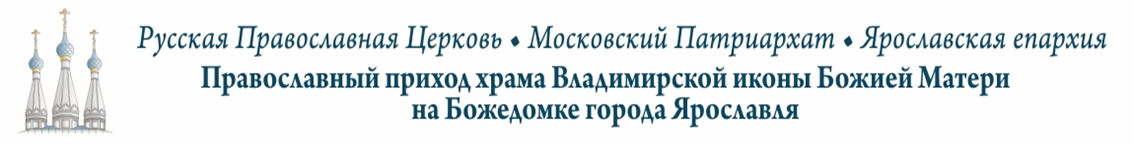 ЯНВАРЬ 2022 г.тел. храма 8 980 703 66 30                     сайт прихода http: bozhedomka.ruРАЗДАЧА СВЯТОЙ ВОДЫ18 ЯНВАРЯ 11.00 – 20.0019 ЯНВАРЯ НОЧЬЮ ПОСЛЕ ЛИТУРГИИ 2.008.00 – 20.00ДАТАМЕСЯЦЕСЛОВБОГОСЛУЖЕНИЕВРЕМЯиерей31 ДЕКАБРЯ ПЯТНИЦАМЧ. СЕВАСТИАНАПОЛИЕЛЕЙ17.00А31 ДЕКАБРЯ ПЯТНИЦАМОЛЕБЕН ПЕРЕД НАЧАЛОМ НОВОГО ГОДА  18.30МОЛЕБЕН ПЕРЕД НАЧАЛОМ НОВОГО ГОДА  18.30МОЛЕБЕН ПЕРЕД НАЧАЛОМ НОВОГО ГОДА  18.30МОЛЕБЕН ПЕРЕД НАЧАЛОМ НОВОГО ГОДА  18.301 ЯНВАРЯСУББОТАМЧ. ВОНИФАТИЯ,ПРП. ИЛИИ МУРОМЦАЛИТУРГИЯ, ПАНИХИДА8.00А1 ЯНВАРЯСУББОТАМЧ. ВОНИФАТИЯ,ПРП. ИЛИИ МУРОМЦАВСЕНОЩНОЕ БДЕНИЕ17.00А,К2 ЯНВАРЯВОСКРЕСЕНЬЕНЕДЕЛЯ 28-Я ПО ПЯТИДЕСЯТНИЦЕПРАВЕДНОГО ИОАННА КРОНШТАДСКОГОВОДОСВЯТНЫЙ МОЛЕБЕН8.15К2 ЯНВАРЯВОСКРЕСЕНЬЕНЕДЕЛЯ 28-Я ПО ПЯТИДЕСЯТНИЦЕПРАВЕДНОГО ИОАННА КРОНШТАДСКОГОЛИТУРГИЯ9.00А4 ЯНВАРЯВТОРНИКВМЦ. АНАСТАСИИ УЗОРЕШИТЕЛЬНИЦЫМОЛЕБЕН О СТРАЖДУЩИХ НЕДУГОМ ВИНОПИТИЯ С АКАФИСТОМ БОЖИЕЙ МАТЕРИ  «НЕУПИВАЕМАЯ ЧАША»17.00А5 ЯНВАРЯСРЕДАПРП. НИФОНТАМОЛЕБЕН С АКАФИСТОМ СВТ. НИКОЛАЮ ЧУДОТВОРЦУ17.00А6 ЯНВАРЯЧЕТВЕРГРОЖДЕСТВЕНСКИЙ СОЧЕЛЬНИКЛИТУРГИЯ С ВЕЧЕРНЕЙ РОЖДЕСТВА8.00А,К6 ЯНВАРЯЧЕТВЕРГРОЖДЕСТВЕНСКИЙ СОЧЕЛЬНИКВСЕНОЩНОЕ БДЕНИЕ17.00А,К6 ЯНВАРЯЧЕТВЕРГРОЖДЕСТВЕНСКИЙ СОЧЕЛЬНИКИСПОВЕДЬ23.00А7 ЯНВАРЯПЯТНИЦАРОЖДЕСТВО ХРИСТОВОНОЧНАЯ ЛИТУРГИЯ0.00А7 ЯНВАРЯПЯТНИЦАРОЖДЕСТВО ХРИСТОВОПОЗДНЯЯ ЛИТУРГИЯ9.00К7 ЯНВАРЯПЯТНИЦАРОЖДЕСТВО ХРИСТОВОВЕЛИКАЯ ВЕЧЕРНЯ, УТРЕНЯ17.00К8 ЯНВАРЯСУББОТАСОБОР ПРЕСВЯТОЙ БОГОРОДИЦЫЛИТУРГИЯ8.00К8 ЯНВАРЯСУББОТАСОБОР ПРЕСВЯТОЙ БОГОРОДИЦЫВСЕНОЩНОЕ БДЕНИЕ17.00А,К9 ЯНВАРЯВОСКРЕСЕНЬЕНЕДЕЛЯ ПО РОЖДЕСТВЕ ХРИСТОВОМПРАВВ. ИОСИФА ОБРУЧНИКА, ДАВИДА ЦАРЯ И ИАКОВА, БРАТА ГОСПОДНЯВОДОСВЯТНЫЙ МОЛЕБЕН8.15К9 ЯНВАРЯВОСКРЕСЕНЬЕНЕДЕЛЯ ПО РОЖДЕСТВЕ ХРИСТОВОМПРАВВ. ИОСИФА ОБРУЧНИКА, ДАВИДА ЦАРЯ И ИАКОВА, БРАТА ГОСПОДНЯЛИТУРГИЯ9.00А11 ЯНВАРЯВТОРНИКМУЧЕНИКОВ 14000 МЛАДЕНЦЕВ, ОТ ИРОДА В ВИФЛЕЕМЕ ИЗБИЕННЫХМОЛЕБЕН О СТРАЖДУЩИХ НЕДУГОМ ВИНОПИТИЯ С АКАФИСТОМ БОЖИЕЙ МАТЕРИ  «НЕУПИВАЕМАЯ ЧАША»17.00А12 ЯНВАРЯСРЕДАМЦ. АНИСИИВЕЧЕРНЯ С АКАФИСТОМ СВТ. НИКОЛАЮ ЧУДОТВОРЦУ17.00А13 ЯНВАРЯЧЕТВЕРГОТДАНИЕ РОЖДЕСТВА ХРИСТОВАЛИТУРГИЯ8.00К13 ЯНВАРЯЧЕТВЕРГОТДАНИЕ РОЖДЕСТВА ХРИСТОВАВСЕНОЩНОЕ БДЕНИЕ17.00А14 ЯНВАРЯПЯТНИЦАОБРЕЗАНИЕ ГОСПОДНЕСВТ. ВАСИЛИЯ ВАЛИКОГОЛИТУРГИЯ8.00А14 ЯНВАРЯПЯТНИЦАОБРЕЗАНИЕ ГОСПОДНЕСВТ. ВАСИЛИЯ ВАЛИКОГОВСЕНОЩНОЕ БДЕНИЕ17.00К15 ЯНВАРЯСУББОТАПРП. СЕРАФИМА САРОВСКОГОЛИТУРГИЯ8.00К15 ЯНВАРЯСУББОТАПРП. СЕРАФИМА САРОВСКОГОВСЕНОЩНОЕ БДЕНИЕ17.00А,К16 ЯНВАРЯВОСКРЕСЕНЬЕНЕДЕЛЯ ПРЕД БОГОЯВЛЕНИЕМПРОРОКА МАЛАХИИВОДОСВЯТНЫЙ МОЛЕБЕН8.15К16 ЯНВАРЯВОСКРЕСЕНЬЕНЕДЕЛЯ ПРЕД БОГОЯВЛЕНИЕМПРОРОКА МАЛАХИИЛИТУРГИЯ9.00А18 ЯНВАРЯВТОРНИККРЕЩЕНСКИЙ СОЧЕЛЬНИКЛИТУРГИЯ,ВЕЛИКОЕ ОСВЯЩЕНИЕ ВОДЫ8.00А,К18 ЯНВАРЯВТОРНИККРЕЩЕНСКИЙ СОЧЕЛЬНИКВСЕНОЩНОЕ БДЕНИЕ С БЛАГОСЛОВЕНИЕМ ХЛЕБОВ17.00А,К18 ЯНВАРЯВТОРНИККРЕЩЕНСКИЙ СОЧЕЛЬНИКИСПОВЕДЬ23.00А19 ЯНВАРЯСРЕДАКРЕЩЕНИЕ ГОСПОДНЕБОГОЯВЛЕНИЕНОЧНАЯ ЛИТУРГИЯ,ВЕЛИКОЕ ОСВЯЩЕНИЕ ВОДЫ0.00А19 ЯНВАРЯСРЕДАКРЕЩЕНИЕ ГОСПОДНЕБОГОЯВЛЕНИЕПОЗДНЯЯ ЛИТУРГИЯВЕЛИКОЕ ОСВЯЩЕНИЕ ВОДЫ8.00К19 ЯНВАРЯСРЕДАКРЕЩЕНИЕ ГОСПОДНЕБОГОЯВЛЕНИЕВЕЛИКАЯ ВЕЧЕРНЯ, УТРЕНЯ17.00К20 ЯНВАРЯЧЕТВЕРГСОБОР ИОАННА ПРЕДТЕЧИЛИТУРГИЯ8.00К21 ЯНВАРЯПЯТНИЦАПРП. ГЕОРГИЯ ХАЗЕВИТАВЕЧЕРНЯ С АКАФИСТОМ ПЕРЕД ВЛАДИМИРСКОЙ ИКОНОЙ БОЖИЕЙ МАТЕРИ17.00К22 ЯНВАРЯСУББОТАСВТ. ФИЛИППА, МИТР. МОСКОВСКОГОЛИТУРГИЯ, ПАНИХИДА8.00К22 ЯНВАРЯСУББОТАСВТ. ФИЛИППА, МИТР. МОСКОВСКОГОВСЕНОЩНОЕ БДЕНИЕ17.00А,К23 ЯНВАРЯВОСКРЕСЕНЬЕНЕДЕЛЯ ПО БОГОЯВЛЕНИИСВТ. ФЕОФАНА ЗАТВОРНИКАВОДОСВЯТНЫЙ МОЛЕБЕН8.15К23 ЯНВАРЯВОСКРЕСЕНЬЕНЕДЕЛЯ ПО БОГОЯВЛЕНИИСВТ. ФЕОФАНА ЗАТВОРНИКАЛИТУРГИЯ9.00А24 ЯНВАРЯПОНЕДЕЛЬНИКПРП. ФЕОДОСИЯ ВЕЛИКОГОПОЛИЕЛЕЙ17.00А25 ЯНВАРЯВТОРНИКМЦ. ТАТИАНЫЛИТУРГИЯ8.00А25 ЯНВАРЯВТОРНИКМЦ. ТАТИАНЫМОЛЕБЕН О СТРАЖДУЩИХ НЕДУГОМ ВИНОПИТИЯ С АКАФИСТОМ БОЖИЕЙ МАТЕРИ  «НЕУПИВАЕМАЯ ЧАША»А26 ЯНВАРЯСРЕДАПРП. ИРИНАРХА ЗАТВОРНИКАПОЛИЕЛЕЙ17.00К27 ЯНВАРЯЧЕТВЕРГРАВНОАП. НИНЫПРОСВЕТИТЕЛЬНИЦЫ ГРУЗИИЛИТУРГИЯ8.00К28 ЯНВАРЯПЯТНИЦАПРП. ПАВЛА ФИВЕЙСКОГОВЕЧЕРНЯ С АКАФИСТОМ ПЕРЕД ВЛАДИМИРСКОЙ ИКОНОЙ БОЖИЕЙ МАТЕРИ17.00К29 ЯНВАРЯСУББОТАПОКЛОНЕНИЕ ВЕРИГАМ АПОСТОЛА ПЕТРАЛИТУРГИЯ, ПАНИХИДА8.00К29 ЯНВАРЯСУББОТАПОКЛОНЕНИЕ ВЕРИГАМ АПОСТОЛА ПЕТРАВСЕНОЩНОЕ БДЕНИЕ17.00А,К30 ЯНВАРЯВОСКРЕСЕНЬЕНЕДЕЛЯ 29-Я ПО ПЯТИДЕСЯТНИЦЕПРП. АНТОНИЯ ВЕЛИКОГОВОДОСВЯТНЫЙ МОЛЕБЕН8.15К30 ЯНВАРЯВОСКРЕСЕНЬЕНЕДЕЛЯ 29-Я ПО ПЯТИДЕСЯТНИЦЕПРП. АНТОНИЯ ВЕЛИКОГОЛИТУРГИЯ9.00А